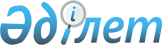 О дополнительном регламентировании порядка проведения собраний, митингов, шествий, пикетов и демонстраций
					
			Утративший силу
			
			
		
					Решение Жанакорганского районного маслихата Кызылординской области от 14 апреля 2014 года № 196. Зарегистрировано Департаментом юстиции Кызылординской области 21 мая 2014 года № 4677. Утратило силу решением Жанакорганского районного маслихата Кызылординской области от 12 февраля 2016 года № 361      Сноска. Утратило силу решением Жанакорганского районного маслихата Кызылординской области от 12.02.2016 № 361 (вводится в действие по истечении десяти календарных дней после дня первого официального опубликования).

      В соответствии со статьей 10 Закона Республики Казахстан от 17 марта 1995 года "О порядке организации и проведения мирных собраний, митингов, шествий, пикетов и демонстраций в Республике Казахстан" Жанакорганский районный маслихат РЕШИЛ:

      1. Определить местом проведения собраний, митингов, шествий, пикетов и демонстраций в Жанакорганском районе Кызылординской области площадь перед зданием дома культуры "Арман", расположенная в поселке Жанакорган.

      2. Настоящее решение вводится в действие по истечении десяти календарных дней после дня первого официального опубликования.


					© 2012. РГП на ПХВ «Институт законодательства и правовой информации Республики Казахстан» Министерства юстиции Республики Казахстан
				
      Председатель внеочередной

      ХХІХ сессии Жанакорганского

      районного маслихата

Н. КАЛЖАНОВ

      Секретарь Жанакорганского

      районного маслихата

А. НАЛИБАЕВ
